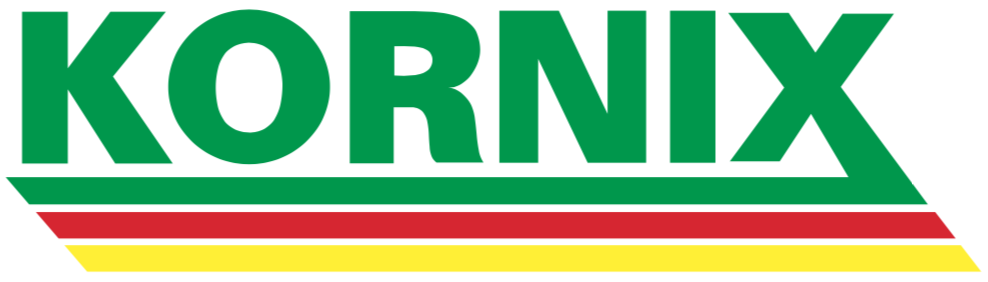 Lp.SYMBOLPŁYTYDŁUGOŚĆ  w mmDŁUGOŚĆ  w mmSZEROKOŚĆ w mmSZEROKOŚĆ w mmRODZAJOKLEINYILOŚĆFORMATEKLp.SYMBOLPŁYTYWymiar(mm)Strony do oklejaniaWymiar(mm)Strony do oklejaniaRODZAJOKLEINYILOŚĆFORMATEK